Thank you for your interest in hiring a stall from us at our first ever Mini Christmas Market! Please complete the form below to register your interest. We will then get back to you as soon as possible with further details. Please do bare in mind that if we have a high number of applications, there may be a delay in getting back to you. Thank you for your interest and thank you for your patience.Key InformationOur Mini Christmas Market will be running from the 4th December to the 6th December, if there is a high level of interest, we may add additional datesStalls will be open from 12pm – 4pm & 5pm – 9pm each dayStall hire for the 3 days will be £150.00Stall areas will be 6ft by 6ft, and located in various areas around the farm parkThe stall types to hire will be; Arts & Crafts, Food & Drink (for home consumption), Gifts, Hot Food & Drink (on site consumption)If an electricity supply is needed, extra charges may be requiredA deposit payment of £50.00 will be due by the 23rd October and the remaining amount will be due by 16th November. Please note, if the event has to be cancelled due to increased restrictions, you will receive a full refund. Once completed, please return this form to Victoria Howell via email to info@littleowlfarmpark.co.uk 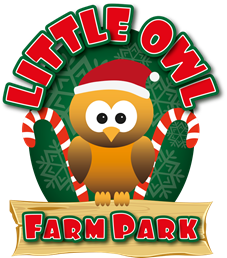 LITTLE OWL FARM PARKMINI CHRISTMAS MARKETSTALL HIRE FORM OF INTERESTFRIDAY, 4TH DECEMBER – SUNDAY, 6TH DECEMBER 2020Contact NameOrganisation Name (if applicable)AddressPostcodeTelephoneWebsiteEmailBusiness Status (e.g. Sole Trader, Limited Company)Stall Type